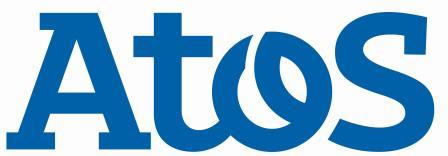 Atos launches Asset Management  and Planning System 7.0 at Pacific 2015Australia, 8 October 2016.  Atos, the leading digital service provider, announced the availability of the latest release of the Asset Management  and Planning System (AmpS 7.0), platformed to provide full flexibility on choice of end user device enhancing usage, which, combined with optimised features for data capture and entry, leads to higher performance in the maintenance of complex assets.Atos will be offering the AmpS 7.0 in a Software as a Service (SaaS) model, as either an on or off premise, multi tennanted solution. Customers therefore have the choice to deploy within their infrastructure or through cloud providers. AmpS 7.0 has been platformed with connectivity in mind, including platform management systems, ERP and PLM systems.According to Herbie Leung, CEO APAC, “This is a significant milestone for Atos with regards to AmpS 7.0. For several years we have been leading the way in delivering a world class, truly deployable solution to our maritime customers and this release provides an enhanced platform targetted at ease of use and connectivity that will support big data initiatives driving innovations in asset management”.This announcement coincides with Pacific 2015 – the international maritime exhibition held in Sydney, Australia from 6 to 8 October, where Atos is demonstrating the new AmpS technology.  Visitors are encouraged to register at the Atos stand (1G4) for a hands-on experience.About AtosAtos SE (Societas Europaea) is a leader in digital services with 2014 pro forma annual revenue of circa € 11 billion and 93,000 employees in 72 countries. Serving a global client base, the Group provides Consulting & Systems Integration services, Managed Services & BPO, Cloud operations, Big Data & Cyber-security solutions, as well as transactional services through Worldline, the European leader in the payments and transactional services industry. With its deep technology expertise and industry knowledge, the Group works with clients across different business sectors: Defense, Financial Services, Health, Manufacturing, Media, Utilities, Public sector, Retail, Telecommunications, and Transportation. Atos is focused on business technology that powers progress and helps organizations to create their firm of the future. The Group is the Worldwide Information Technology Partner for the Olympic & Paralympic Games and is listed on the Euronext Paris market. Atos operates under the brands Atos, Atos Consulting, Atos Worldgrid, Bull, Canopy, and Worldline.Media contact:Rhoda DinesenM: +65 91681146E: rhoda.dinesen@atos.net